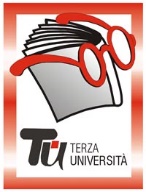              Tu  -  TERZA UNIVERSITÀ -  2022/23                                                              Provincia - PRIMA FASE     TRESCOREReferente: Mariateresa Santinelli cell. 340.8668299   Iscrizioni e informazioni: sala Centro sociale anziani, 5 e 7 ottobre 2022 ore 15.30-17   CalendarioModulo n°104L’ALTRA ANTOLOGIA: SETTE SECOLI DI LETTERATURA ITALIANA AL FEMMINILE      DocenteAngelo PaganiGiornoMercoledìOrario15.00-17.15PeriodoDal 19.10.2022 al 21.12.2022 (10 incontri) (€ 35,00)SedeCentro sociale anziani, via Lotto 25ArgomentoLetteraturaPresentazioneLa lista delle donne scrittrici è vastissima e si infittisce quanto più ci avviciniamo all’epoca contemporanea. Ma, di esse, non vi è quasi traccia nelle antologie, scolastiche e non, la cui narrazione è rigorosamente al maschile. Ciò rende ancor più preziosa e intrigante l’avventura che ci apprestiamo a compiere. La voce delle donne nella letteratura, per quanto irretita da secoli di sudditanza culturale e psicologica, è l’altra faccia della luna, quella che non vediamo mai e il cui fascino sta nel mistero che l’avvolge. Una voce sommessa e vigorosa, limpida e torbida, soave e veemente, con quel tratto di sensibilità e naturalezza che la fa sentire autentica, profondamente umana. Le protagoniste saranno: Caterina da Siena, Vittoria Colonna, Gaspara Stampa, Paolina Secco Suardo, Grazia Deledda, Sibilla Aleramo, Elsa Morante, Goliarda Sapienza, Alda Merini, Francesca Melandri.Tutor119.10.2022L’AIR DU TEMPS: LA PITTURA: Simone Martini: L’ANNUNCIAZIONE (video 1)226.10.2022L’AIR DU TEMPS: LA MUSICA: Francesco Landini (1325-1397): Questa fanciull’ Amor…(v. 2)302.11.2022CATERINA DA SIENA: biografia (parole immagini) (v. 3); IO, CATERINA (v. 4: 4.00-6.20)409.11.2022CATERINA DA SIENA: Lettere ai contemporanei (v. 5-6)516.11.2022CATERINA DA SIENA: La forza indomabile della mistica unione623.11.2022CATERINA DA SIENA: Parole di fuoco (v. 7) 730.11.2022CATERINA DA SIENA: le stimmate, le estasi, i miracoli 807.12.2022CATERINA DA SIENA: Sorgente ispiratrice di artisti di ogni tempo (immagini)914.12.2022RINALDO DI CAPUA (1330-1399): Legenda maior Sanctae Catharinae senensis1021.12.2022BENEDETTO XVI: Santa Caterina da Siena (v. 8)